Рішення педагогічної ради про переведення до наступного класу ______________________________________________________________________________________________________________________________________________________________________________________________________________________Рекомендації вчителя _______________________________________________________________________________________________________________________________________________________________________________________________________Учитель_____________                                                                          ___________________                    (підпис)                                                                                     (ініціали, прізвище)Побажання батьків _______________________________________________________________________________________________________________________________________________________________________________________________________Підпис батьків/осіб, що їх замінюють  __________                     ____________________                                                                              (підпис)                          (ініціали, прізвище)Керівник закладу освіти  __________                                            _Наталя ТАРАСЕНКО_                                                     (підпис)               М.П.                       (ініціали, прізвище)                                Саф`янський заклад загальної середньої  освіти Саф`янівської сільської ради Ізмаїльського району Одеської області(Назва закладу загальної середньої освіти)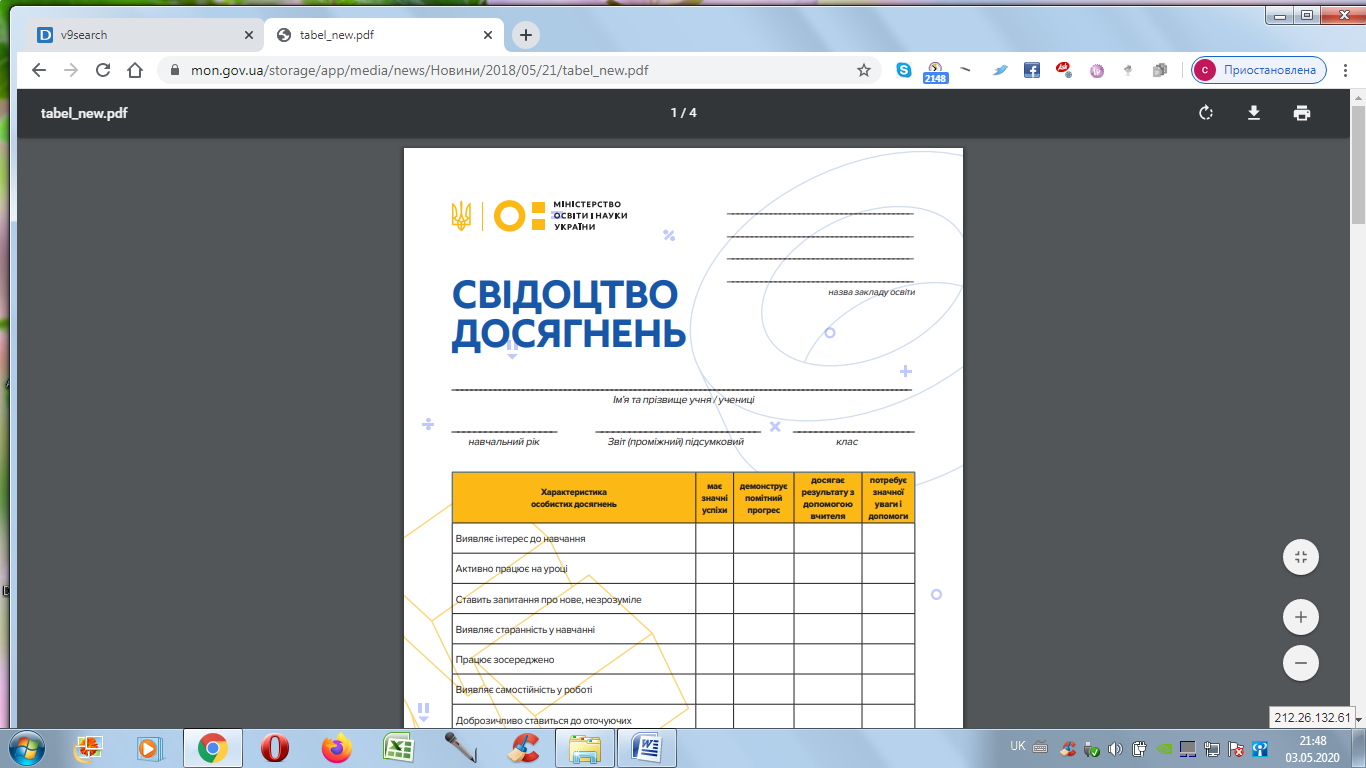                                                                    учня/учениці ____________класу                                                               ___________________________________                                                                                                                                    (Прізвище та ім’я учня/учениці)      3-4 клас                                                                                    20_____/20_____ навчальний рікХарактеристика результатів навчанняСформовано//   ФормуєтьсяФІЗКУЛЬТУРНА ОСВІТНЯ ГАЛУЗЬФІЗКУЛЬТУРНА ОСВІТНЯ ГАЛУЗЬДобирає і виконує фізичні вправи з різних видів спорту, дотримуючись правил безпеки, здійснює самоконтроль самочуття у процесі виконання фізичних вправ.   Пояснює значення фізичного навантаження і загартування для організму та виховання силі волі.Дотримуєтеся правил проведення рухливих ігор та естафет; співпереживає за результат команди.  Характеристика навчальної діяльностіХарактеристика навчальної діяльностіСформовано (V)//Формується Виявляє цілеспрямованість та інтерес до навчання, відповідально ставиться до виконання завдань.Виявляє цілеспрямованість та інтерес до навчання, відповідально ставиться до виконання завдань.Активно працює на уроках, виявляє ініціативу.Активно працює на уроках, виявляє ініціативу.Співпрацює з іншими дітьми, домовляється, керує емоціями.Співпрацює з іншими дітьми, домовляється, керує емоціями.Проявляє самостійність у роботі, логічно обґрунтовує свою думку.Проявляє самостійність у роботі, логічно обґрунтовує свою думку.Планує і контролює хід виконання навчальних завдань, оцінює результат своєї роботи.Планує і контролює хід виконання навчальних завдань, оцінює результат своєї роботи.Бере відповідальність за свої дії, пропонує шляхи розв’язання проблем, критично оцінює свої дії та дії інших.Бере відповідальність за свої дії, пропонує шляхи розв’язання проблем, критично оцінює свої дії та дії інших.Визначає істотні ознаки об’єктів, порівнює, об’єднує, розподіляє об’єкти за обраною ознакою/ознаками.Визначає істотні ознаки об’єктів, порівнює, об’єднує, розподіляє об’єкти за обраною ознакою/ознаками.Спостерігає за об’єктом/об’єктами, формулює припущення, досліджує, доходить висновків про взаємозв’язки між об’єктами,  пояснює їх.Спостерігає за об’єктом/об’єктами, формулює припущення, досліджує, доходить висновків про взаємозв’язки між об’єктами,  пояснює їх.Добирає до виконання завдань джерела інформації, презентує отриману інформацію у вигляді таблиць, схем, переказів.Добирає до виконання завдань джерела інформації, презентує отриману інформацію у вигляді таблиць, схем, переказів.Безпечно використовує цифрові пристрої для доступу до інформації, спілкування, співпраці.Безпечно використовує цифрові пристрої для доступу до інформації, спілкування, співпраці.        Характеристика результатів навчання        Характеристика результатів навчанняV Сформовано           //   ФормуєтьсяМОВНО-ЛІТЕРАТУРНА ОСВІТНЯ ГАЛУЗЬМОВНО-ЛІТЕРАТУРНА ОСВІТНЯ ГАЛУЗЬМОВНО-ЛІТЕРАТУРНА ОСВІТНЯ ГАЛУЗЬУкраїнська мова, літературне читанняУкраїнська мова, літературне читанняУкраїнська мова, літературне читанняВизначає фактичний зміст, тему, основну думку, пояснює причиново-наслідкові зв’язки сприйнятого на слух висловлення,уточнює інформацію, ставить доцільні запитання.Володіє повноцінною навичкою читання вголос і мовчки.Аналізує прочитаний текст, висловлює й обґрунтовує власне ставлення щодо прочитаного, формулює висновки.Переказує усно і письмово прочитаний/прослуханий твір з дотриманням логіки викладу та з творчим доповненнямБудує зв’язні висловлювання (розповідь, опис, міркування, есе, діалог) в усній і письмовій формах, володіє монологічною та діалогічною формами мовлення, дотримується правил культури спілкування.Пише розбірливо, дотримується граматичних і орфографічних норм, перевіряє і редагує написане.Досліджує мовні одиниці та явища, використовує їх для вдосконалення мовлення.Англійська моваАнглійська моваАнглійська моваСприймає з розумінням іноземну мову на слух.Сприймає з розумінням іноземну мову на слух.Читає з розумінням іноземною мовою.Читає з розумінням іноземною мовою.Висловлюється іноземною мовою.Висловлюється іноземною мовою.Записує слова, речення, короткі повідомлення про себе, на повсякденні теми іноземною мовою.Записує слова, речення, короткі повідомлення про себе, на повсякденні теми іноземною мовою.МАТЕМАТИЧНА ОСВІТНЯ ГАЛУЗЬМАТЕМАТИЧНА ОСВІТНЯ ГАЛУЗЬМАТЕМАТИЧНА ОСВІТНЯ ГАЛУЗЬЧитає, записує, утворює, порівнює числа, визначає розрядний склад числа.Читає, записує, утворює, порівнює числа, визначає розрядний склад числа.Володіє навичками додавання і віднімання, множення і ділення чисел.Володіє навичками додавання і віднімання, множення і ділення чисел.Читає записує математичні вирази, у тому числі зі змінною, знаходить їх значення; розв’язує рівняння, добирає розв’язок нерівності зі змінною.Читає записує математичні вирази, у тому числі зі змінною, знаходить їх значення; розв’язує рівняння, добирає розв’язок нерівності зі змінною.Аналізує текст задачі, створює за потреби модель, обґрунтовує спосіб розв’язання, розв’язує задачу, прогнозує і перевіряє розв’язок.Аналізує текст задачі, створює за потреби модель, обґрунтовує спосіб розв’язання, розв’язує задачу, прогнозує і перевіряє розв’язок.Розпізнає, будує геометричні фігури, конструює об’єкти з геометричних фігур.Розпізнає, будує геометричні фігури, конструює об’єкти з геометричних фігур.Використовує для вимірювання величин доцільні одиниці вимірювання, оперує величинами, користується приладами для вимірювання.Використовує для вимірювання величин доцільні одиниці вимірювання, оперує величинами, користується приладами для вимірювання.ПРИРОДНИЧА ОСВІТНЯ ГАЛУЗЬПРИРОДНИЧА ОСВІТНЯ ГАЛУЗЬПРИРОДНИЧА ОСВІТНЯ ГАЛУЗЬУстановлює взаємозв’язки між об’єктами неживої і живої природи, розрізняє рукотворні об’єкти, виготовлені з природних і штучних матеріалів.Установлює взаємозв’язки між об’єктами неживої і живої природи, розрізняє рукотворні об’єкти, виготовлені з природних і штучних матеріалів.Описує зміни, які відбуваються в природі, установлює причиново-наслідкові зв’язки між ними.Описує зміни, які відбуваються в природі, установлює причиново-наслідкові зв’язки між ними.Обирає обладнання та досліджує об’єкт природи за власно складеним планом, робить висновки і презентує їх.Обирає обладнання та досліджує об’єкт природи за власно складеним планом, робить висновки і презентує їх.Орієнтується на місцевості за об’єктами природи і з допомогою компасу. Орієнтується на місцевості за об’єктами природи і з допомогою компасу. Знаходить і показує на карті Україну, материки, океани та інші об’єктивідповідно до навчального завдання.Знаходить і показує на карті Україну, материки, океани та інші об’єктивідповідно до навчального завдання.Пояснює залежність життя організмів від умов існування, правила природоохоронної поведінки, дотримується цих правил.Пояснює залежність життя організмів від умов існування, правила природоохоронної поведінки, дотримується цих правил.СОЦІАЛЬНА І ЗДОРОВ’ЯЗБЕРЕЖУВАЛЬНА, ГРОМАДЯНСЬКА ТА ІСТОРИЧНА  ОСВІТНІ ГАЛУЗІСОЦІАЛЬНА І ЗДОРОВ’ЯЗБЕРЕЖУВАЛЬНА, ГРОМАДЯНСЬКА ТА ІСТОРИЧНА  ОСВІТНІ ГАЛУЗІСОЦІАЛЬНА І ЗДОРОВ’ЯЗБЕРЕЖУВАЛЬНА, ГРОМАДЯНСЬКА ТА ІСТОРИЧНА  ОСВІТНІ ГАЛУЗІПояснює на прикладах, що означає бути громадянином України; досліджує історію свого роду, села/міста, рідного краю і презентує результати.Пояснює на прикладах, що означає бути громадянином України; досліджує історію свого роду, села/міста, рідного краю і презентує результати.Розповідає про відомі історичні події, пам’ятки природи і культури, видатних людей, у тому числі винахідників, пояснює вплив їх діяльності на життя людей/збереження довкілля.Розповідає про відомі історичні події, пам’ятки природи і культури, видатних людей, у тому числі винахідників, пояснює вплив їх діяльності на життя людей/збереження довкілля.Пояснює свої права і обов’язки з сім’ї, в школі, громадських місцях; аргументовано визначає перевагу добрих взаємин над конфліктами.Пояснює свої права і обов’язки з сім’ї, в школі, громадських місцях; аргументовано визначає перевагу добрих взаємин над конфліктами.Розрізняє першочергові та другорядні потреби, пояснює важливість помірності у споживання товарів і послуг, планує конкретні дії для задоволення власнпх потреб.Розрізняє першочергові та другорядні потреби, пояснює важливість помірності у споживання товарів і послуг, планує конкретні дії для задоволення власнпх потреб.Пояснює, від кого залежить безпека в довкіллі; описує можливі ризики на прикладах. Пояснює, від кого залежить безпека в довкіллі; описує можливі ризики на прикладах. Моделює звернення про допомогу в різні служби в разі небезпечних ситуацій, пояснює можливі наслідки на свої дії.Моделює звернення про допомогу в різні служби в разі небезпечних ситуацій, пояснює можливі наслідки на свої дії.ТЕХНОЛОГІЧНА ОСВІТНЯ ГАЛУЗЬТЕХНОЛОГІЧНА ОСВІТНЯ ГАЛУЗЬТЕХНОЛОГІЧНА ОСВІТНЯ ГАЛУЗЬОрганізовує робоче місце відповідно до власних потреб і визначених завдань, дотримується безпечних прийомів праці.Організовує робоче місце відповідно до власних потреб і визначених завдань, дотримується безпечних прийомів праці.Планує послідовність виготовлення виробу за власно обраними технологіями обробки матеріалів та виготовляє його.Планує послідовність виготовлення виробу за власно обраними технологіями обробки матеріалів та виготовляє його.Планує та виконує трудові дії щодо самообслуговування, у тому числі ремонтує книжки, пришиває ґудзики, сервірує стіл.Планує та виконує трудові дії щодо самообслуговування, у тому числі ремонтує книжки, пришиває ґудзики, сервірує стіл.ІНФОРМАТИЧНА ОСВІТНЯ ГАЛУЗЬІНФОРМАТИЧНА ОСВІТНЯ ГАЛУЗЬІНФОРМАТИЧНА ОСВІТНЯ ГАЛУЗЬВикористовує цифрові пристрої для виконання навчальних завдань. Використовує цифрові пристрої для виконання навчальних завдань. Створює інформаційні продукти (текст, графічне зображення, презентацію) в програмних середовищах.  Створює інформаційні продукти (текст, графічне зображення, презентацію) в програмних середовищах.  Складає лінійні, розгалужені та циклічні алгоритми на основі їх опису, отримує очікуваний результат дій виконавця за складеним алгоритмом.  Складає лінійні, розгалужені та циклічні алгоритми на основі їх опису, отримує очікуваний результат дій виконавця за складеним алгоритмом.  Збирає інформацію за допомогою цифрових пристроїв відповідно до навчальної мети, використовує онлайн середовища для спільної діяльності й обміну думками, дотримується безпечної поведінки під час онлайн-взаємодії. Збирає інформацію за допомогою цифрових пристроїв відповідно до навчальної мети, використовує онлайн середовища для спільної діяльності й обміну думками, дотримується безпечної поведінки під час онлайн-взаємодії. МИСТЕЦЬКА ОСВІТНЯ ГАЛУЗЬМИСТЕЦЬКА ОСВІТНЯ ГАЛУЗЬМИСТЕЦЬКА ОСВІТНЯ ГАЛУЗЬОписує враження від сприймання творів мистецтва, словесно характеризує твір з використанням мистецької термінології.  Описує враження від сприймання творів мистецтва, словесно характеризує твір з використанням мистецької термінології.  Створює варіанти запропонованих художніх образів засобами образотворчого мистецтва, користується різними художніми матеріалами. Створює варіанти запропонованих художніх образів засобами образотворчого мистецтва, користується різними художніми матеріалами. Співає виразно, відтворює запропоновані ритми (соло та в групі), імпровізує з ритмами. Співає виразно, відтворює запропоновані ритми (соло та в групі), імпровізує з ритмами. Презентує власні художні образи, оцінює власну творчість, пояснює, що вдалося. Презентує власні художні образи, оцінює власну творчість, пояснює, що вдалося. 